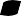 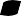 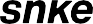 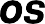 ZITATE FÜR DIE BERICHTERSTATTUNG ZUM LAUNCH VON SNKE OSStefan Vilsmeier, Vorstandsvorsitzender der Brainlab AG, sagt:„Wir haben weltweit nach dem passenden Standort für unser neues Tochterunternehmen gesucht. Am Ende hat sich mein Team wieder für München entschieden. Das freut mich ganz besonders. Denn hier habe ich Brainlab vor über 30 Jahren gegründet.“„Die Gründung von Snke OS am Standort München ist ein starkes Signal auch für den Freistaat Bayern. Wir brauchen uns vor dem Silicon Valley und anderen Hotspots für Künstliche Intelligenz oder Plattform-Ökonomie auf der ganzen Welt nicht zu verstecken. In den Bereichen medizinische Daten, Medizintechnik und Digitalisierung der Medizin machen wir Bayern Weltspitze.“„Am Standort München schätzen wir auch die Nähe zu gleich zwei deutschen Elite-Universitäten, die jeweils auch weltweit führend sind. Denn gerade bei Hochtechnologie gilt: Unser größtes Kapital sind exzellent ausgebildete Mitarbeiterinnen und Mitarbeiter. Wir freuen uns daher auf eine Fortsetzung der Zusammenarbeit mit den beiden Münchner Universitäten.“„Mein Aufruf an die besten Software-Entwickler Deutschlands: Bewerbt Euch ab sofort bei Snke OS. Wir wollen mit Euch gemeinsam die weltweit führende B2B-Plattform für Digitalisierung in der Chirurgie entwickeln und Millionen Patienten helfen.“„Chirurgische Eingriffe sind immer noch sehr analog. Mit Hilfe der Auswertung von Daten lässt sich der Patientennutzen von Operationen in Zukunft erheblich steigern. Wir wollen die Ergebnisse von Operationen in nahezu allen Bereichen der Chirurgie deutlich verbessern.“Andreas Giese, Geschäftsführer der Snke OS GmbH i.G., sagt:„Die räumliche und organisatorische Trennung der neuen Plattform von Brainlab wurde gewählt, um ein noch viel breiteres Spektrum an klinischen Herausforderungen mit universellen Funktionalitäten zu unterstützen. Losgelöst von den bisherigen, sehr spezifischen Anwendungsfeldern werden wir nun unser Software-Framework weiterentwickeln.“„Unsere Plattform steht auch den Mitbewerbern von Brainlab zur Verfügung. Wir sind eine offene Plattform und werden weitere offene Schnittstellen entwickeln. Denn wir wissen: Je mehr Unternehmen und Einrichtungen sich beteiligen, desto besser werden die Ergebnisse der Datenauswertung für Ärzte und Patienten. Jeder neue Teilnehmer erhöht den Nutzen für tausende Operationen in der Zukunft.“„Für unsere Vision brauchen wir dringend neue Talente, insbesondere mit KI-Hintergrund. Wir wissen, dass der Wettbewerb um die besten Köpfe weltweit ausgetragen wird. Dabei hilft uns der Standort München: Die Lebensqualität von München und Oberbayern wird weltweit geschätzt.“